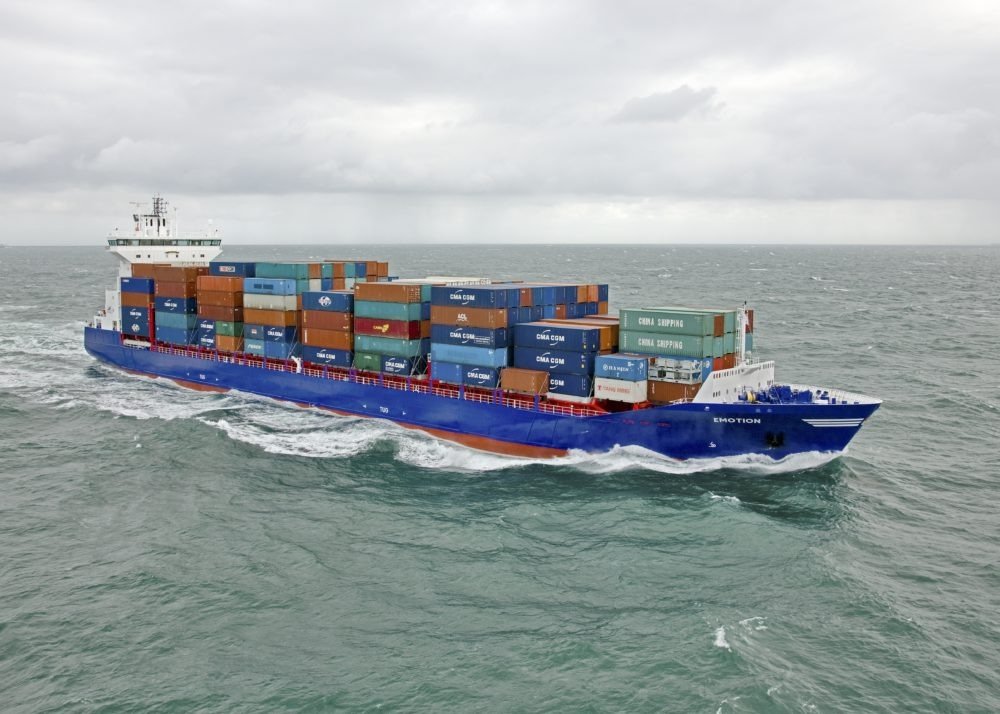                                Training ParametersProgram OverviewThis section summarizes the end objectives of the program along with its duration. Training OutcomesAt the end of the program, the learner will be able to: Plan, budget, allocate resource and manage vessel operations.Approve navigation plan, supervise adherence and provide course correction.Inspect vessel and its equipment to budget and manage maintenance activities.Generate business for the organisation and manage relationships with stakeholders including clients, customs, PGAs etc.Review performance review of vessel operations and take the necessary corrective and preventive actions.Manage business profitably by analysing profit and loss and undertaking operations improvement initiatives.Comply to work place integrity, ethical and regulatory practices.Manage workplace for safe and healthy work environment by following and ensuring compliance to regulatory and safety norms.Electives:Navigate, operate and manage cargo movement using near coastal vesselPlan, navigate and operate tug vessel to move the attached vessel to the desired locationPlan, navigate and ensure safety of passenger vesselBudget and manage food catering, housekeeping, facility upkeep, and passenger management activities in a passenger vesselOptions:Plan and manage yard for optimal and efficient storage and compliance to regulatory requirementsCompulsory ModulesThe table lists the modules, their duration and mode of delivery.ELECTIVES (Mandatory to select at least one)The table lists the Electives, their duration and mode of delivery.ELECTIVE 1: Near Coastal Vessel OperationsELECTIVE 2: Tug Vessel OperationsELECTIVE 3: Passenger Vessel OperationsOptional ModulesThe table lists the option modules, their duration and mode of delivery.Option 1: Ship and Yard PlanningModule DetailsModule 1: Introduction to Vessel Operator Grade 3 roleMapped to Bridge ModuleTerminal Outcomes: Describe the basic structure and function of supply chainDetail the various functions of a Vessel Operator Grade 3	Module 2: Vessel operations management Mapped to LSC/ N4107, v1.0Terminal Outcomes: Describe the factors to be accounted while preparing budget.Explain the documentation requirements for vessel operations and cargo transportationsModule 3: Vessel equipment inspection and maintenanceMapped LSC/ N4108, V1.0Terminal Outcomes: Describe the housekeeping and cleanliness requirements of the vesselDetail the requirements for vessel and engine overhauling Module 4:  Business development and stakeholder relations  Mapped to LSC/N9701, v1.0Terminal Outcomes: Explain all the available solutions based on sales pitchDetail the etiquettes to be followed for effective oral and written business communication Module 5: Performance management systemMapped to LSC/N9602, v1.0Terminal Outcomes: Detail the appropriate steps for performance management as per SOPModule 6: Profit and loss account management and cost accountingMapped to LSC/N9603, v1.0Terminal Outcomes: Demonstrate the process of profit and loss account management and cost accountingModule 7: Guidelines on integrity and ethicsMapped to LSC/N9904, v1.0Terminal Outcomes: Explain the concepts of integrity, ethicsDetail the various regulatory requirements related to logistics industryModule 8: Compliance to health, safety and security normsMapped to LSC/N9905, v1.0Terminal Outcomes: Describe health, safety, and security procedures in warehouseDemonstrate the inspection procedure to ensure appropriate and safe conditions of activity area and equipmentIllustrate the standard protocol to be followed during emergency situations, accidents and breach of safetyModule 9: Employability SkillsMapped to DGT/VSQ/N0102, v1.0Terminal Outcomes: Discuss the Employability Skills required for jobs in various industriesExplain the constitutional values, including civic rights and duties, citizenship, responsibility towards society and personal values and ethics such as honesty, integrity, caring and respecting others that are required to become a responsible citizenDiscuss how to identify opportunities for potential business, sources of funding and associated financial and legal risks with its mitigation planModule 10:  Near coastal vessel operations  Mapped to LSC/ N4109, v1.0Terminal Outcomes: Explain the documentation process for cargo handling and transportationDetail the safety measure to be followed Module 11:  Tug vessel operations  Mapped to LSC/ N4106, v1.0Terminal Outcomes: Describe the process to be followed for preparing tow plan.Explain precautions to be undertaken before tug operationsModule 12: Passenger vessel operationsMapped to LSC/ N3902, v1.0Terminal Outcomes: Describe the safety and security procedures in handling passengersExplain how to prepare a navigation plan.Module 13: Ship and Yard PlanningMapped to LSC/N3511, v1.0Terminal Outcomes: Describe planning storage space allocation, hazardous cargo segregation and yard usage. Detail about developing cargo movement plan based on cargo ageing in yard as a corrective actionDetail the report preparation process for capturing damages, plan vs performance, accidents, ageing etc.AnnexureTrainer RequirementsAssessor RequirementsAssessment StrategyThe emphasis is on ‘learning-by-doing' and practical demonstration of skills and knowledge based on the performance criteria. Accordingly, assessment criteria for each job role is set and made available in qualification pack.The assessment papers for both theory and practical would be developed by Subject Matter Experts (SME) hired by Logistics Sector Skill Council or with the LSC accredited Assessment Agency as per the assessment criteria mentioned in the Qualification Pack. The assessments papers would also be checked for the various outcome-based parameters such as quality, time taken, precision, tools & equipment requirement etc.Each NOS in the Qualification Pack (QP) is assigned a relative weightage for assessment based on the criticality of the NOS. Therein each Element/Performance Criteria in the NOS is assigned marks on relative importance, criticality of function and training infrastructure.The following tools would be used for final assessment:Practical Assessment: This comprises of a creation of mock environment in the skill lab which is equipped with all equipment required for the qualification pack.Candidate's soft skills, communication, aptitude, safety consciousness, quality consciousness etc. is ascertained by observation and marked in observation checklist. The outcome is measured against the specified dimensions and standards to gauge the level of their skill achievements.Viva/Structured Interview: This tool is used to assess the conceptual understanding and the behavioral aspects with regard to the job role and the specific task at hand. It also includes questions on safety, quality, environment, and equipment etc.On-Job Training: OJT would be evaluated based on standard log book capturing departments worked on, key observations of learner, feedback and remarks of supervisor or mentor.Written Test: Question paper consisting of 100 MCQs (Hard:40, Medium:30 and Easy: 30) with questions from each element of each NOS. The written assessment paper is comprised of following types of questions:True / False StatementsMultiple Choice QuestionsMatching Type Questions.Fill in the blanksScenario based QuestionsIdentification QuestionsQA Regarding Assessors:Assessors are selected as per the “eligibility criteria” laid down by LSC for assessing each job role. The assessors selected by Assessment Agencies are scrutinized and made to undergo training and introduction to LSC Assessment Framework, competency based assessments, assessors guide etc. LSC conducts “Training of Assessors” program from time to time for each job role and sensitize assessors regarding assessment process and strategy which is outlined on following mandatory parameters:Guidance regarding NSQFQualification Pack StructureGuidance for the assessor to conduct theory, practical and viva assessmentsGuidance for trainees to be given by assessor before the start of the assessments.Guidance on assessments process, practical brief with steps of operations practical observation checklist and mark sheetViva guidance for uniformity and consistency across the batch.Mock assessmentsSample question paper and practical demonstrationReferencesGlossaryAcronyms and AbbreviationsModel Curriculum    QP Name:  Vessel Operator Grade 3(Electives – Near Coastal Vessel Operations/ Tug Vessel Operations /Passenger Vessel Operations) (Options – Ship and Yard Planning)QP Code:  LSC/Q4103QP Version: 2.0 NSQF Level: 5Model Curriculum Version: 2.0 Logistics Sector Skill Council|| Logistics Sector Skill Council, Ground Floor, Temple Tower, No.476, Anna Salai, Nandanam, Chennai, Tamil Nadu 600035Sector LogisticsSub-Sector
 INLAND WATERWAYSOccupation
 DECK OPERATIONS, VESSEL OPERATIONS, NAVIGATION AND PLANNINGCountry
 IndiaNSQF Level
 5Aligned to NCO/ISCO/ISIC Code
 Currently N/A for inland waterway vesselsMinimum Educational Qualiﬁcation and Experience 
 Completed 2nd year of UG
Or Pursuing 2nd year of UG and continuous education
Or Completed 2nd year of diploma (after 12th)
Or Pursuing 2nd year of 2-year diploma after 12th 
Or 12th pass with 1 year Vocational Education & training (NTC or NAC or CITS)
Or Completed 3 year diploma after 10th + 1 year relevant experience
Or 12th Grade pass + 2 year relevant experience
Or 10th Grade pass + 4 year relevant experience
Or Certificate - NSQF (Vessel Operator Grade 2 - Level 4) with minimum education as 8th Grade pass + 3 year relevant experience
Or Previous relevant Qualification of NSQF Level 4.5 + 1.5 year relevant experiencePre-Requisite License or Training 
 NAMinimum Job Entry Age
 21Last Reviewed On 
 NANext Review Date
 NANSQC Approval Date
 NAQP Version 
 2.0Model Curriculum Creation Date
28-09-2022Model Curriculum Valid Up to Date
NAModel Curriculum Version 
2.0Minimum Duration of the Course
570Maximum Duration of the Course
750NOS and Module DetailsTheoryDurationPracticalDurationOn-the-Job Training Duration (Mandatory)On-the-Job Training Duration (Recommended)Total DurationBridge Module201030Module 1: Vessel Operator Grade 3 role201030	LSC/N4107 Plan and oversee operationsV1.052035560Module 2: Vessel operations management2035560LSC/ N4108 Inspect and maintain vessel and equipment V1.052035560Module 3: Vessel equipment inspection and maintenance2035560LSC/ N9701 Business development and stakeholder relations V1.052035560Module 4: Business development and stakeholder relations2035560LSC/N9602 Review performance and develop performance improvement plan V1.052035560Module 5: Performance management system2035560LSC/N9603 Profit and loss account management and cost accounting V1.052035560Module 6: Profit and loss account management and cost accounting2035560LSC/N9904- Maintain integrity and ethics in operations V1.05204060Module 7: Guidelines on integrity and ethics204060LSC/N9905 - Follow health, safety and security procedures V1.052035560Module 8: Compliance to health, safety and security norms2035560DGT/VSQ/N0102 Employability Skills303060Total Duration19029030510NOS and Module DetailsTheoryDurationPracticalDurationOn-the-Job Training Duration (Mandatory)On-the-Job Training Duration (Recommended)Total DurationLSC/N4109 Manage near coastal vessel operationsV1.05303060Module 9: Near coastal vessel operations303060Total Duration303060NOS and Module DetailsTheoryDurationPracticalDurationOn-the-Job Training Duration (Mandatory)On-the-Job Training Duration (Recommended)Total DurationLSC/N4106 Manage tug vessel operationsV1.05303060Module 10: Tug vessel operations303060Total Duration303060NOS and Module DetailsTheoryDurationPracticalDurationOn-the-Job Training Duration (Mandatory)On-the-Job Training Duration (Recommended)Total DurationLSC/ N3902 Manage passenger vessel operationsV1.05303060Module 11: Passenger vessel operations303060Total Duration303060NOS and Module DetailsTheoryDurationPracticalDurationOn-the-Job Training Duration (Mandatory)On-the-Job Training Duration (Recommended)Total DurationLSC/ N3511 Perform ship and yard planningV1.05303060Module 9: Ship and yard planning operations303060Total Duration303060Duration: 20:00Duration: 10:00Theory – Key Learning OutcomesPractical – Key Learning OutcomesDescribe the basic structure and function of supply chain.Explain the various sub-sectors and the opportunities in themExplain job roles found in inland waterwaysDescribe your job role as vessel operator grade 3 and its interface with other job rolesDetail the various activities involved in a vessel and inland portList down the various equipment used in a vesselExplain the basics for handling hazardous goods.Classify the components of supply chain and logistics sectorIdentify various activities in warehouse, port yard, land, ship and air transportationDemonstrate your job role as vessel operator grade 3 and interface with other job rolesDiscuss the various activities in a vessel and inland portOperate various equipment used in a vesselDiscuss the basics of hazardous goods handlingClassroom AidsClassroom AidsCharts, Models, Video presentation, Flip Chart, Whiteboard/Smart Board, Marker, Board eraserCharts, Models, Video presentation, Flip Chart, Whiteboard/Smart Board, Marker, Board eraserTools, Equipment and Other Requirements Tools, Equipment and Other Requirements Teaching board, Computer, Projector, video player or TVTeaching board, Computer, Projector, video player or TVDuration: 20:00Duration: 35:00Theory – Key Learning OutcomesPractical – Key Learning OutcomesDescribe the checkpoints for vessel fitnessDefine vessel sailing plan factoring in weather and tide forecastsDescribe the factors to be accounted while preparing budget.Explain the documentation requirements for vessel operations and cargo transportationsDetail the cargo movement operations and cargo documentation to be checked.Describe how to prepare work schedule. Analyse maintenance plan of the vessel and engine equipmentExplain the emergency procedures undertaken in the vesselInspect vessel fitness for operationDemonstrate vessel sailing with different forecasts.Budget for ration, spares, consumables and manage stockingPrepare documentation for vessel operations and cargo transportationsSupervise cargo movement operations Inspect the cargo documentation preparedReview work scheduling plan for the vessel staffAnalyse maintenance plan of the vessel and engine equipmentDemonstrate the procedures followed in the vessel during emergency.Classroom AidsClassroom AidsCharts, Models, Video presentation, Flip Chart, Whiteboard/Smart Board, Marker, Board eraserCharts, Models, Video presentation, Flip Chart, Whiteboard/Smart Board, Marker, Board eraserTools, Equipment and Other Requirements Tools, Equipment and Other Requirements MIS, navigation aids, SOP, computer, projector, worksheets, stationery etc.MIS, navigation aids, SOP, computer, projector, worksheets, stationery etc.Duration: 20:00Duration: 35:00Theory – Key Learning OutcomesPractical – Key Learning OutcomesDescribe the checkpoints for engine room equipment fitness.Describe the housekeeping and cleanliness requirements of the vesselDetail the requirements for vessel and engine overhauling Describe post maintenance inspection process.Inspect functioning of vessel and engine room equipmentDemonstrate the housekeeping and cleanliness inspection.Inspect vessel and engine overhauling requirementsInspect maintenance work executedAssess repaired/serviced equipment for operational fitnessClassroom AidsClassroom AidsCharts, Models, Video presentation, Flip Chart, Whiteboard/Smart Board, Marker, Board eraserCharts, Models, Video presentation, Flip Chart, Whiteboard/Smart Board, Marker, Board eraserTools, Equipment and Other Requirements Tools, Equipment and Other Requirements Vessel, vessel and engine room equipment, checklist, SOP, computer, projector, stationery, worksheets, etc.Vessel, vessel and engine room equipment, checklist, SOP, computer, projector, stationery, worksheets, etc.Duration: 20:00Duration: 35:00Theory – Key Learning OutcomesPractical – Key Learning OutcomesDetail different approach methods for business developmentDescribe various lead generation process.Discuss the diversity in client requirementsExplain all the available solutions based on sales pitchDetail the etiquettes to be followed for effective oral and written business communication Detail the procedure for preparing costing sheets for service deliveryDescribe the nuances in building rapport with clients, customs, government agencies, insurance for healthy relationshipDiscuss the process of writing service level agreementsIdentify target population to approach for business developmentAssess prospective clients based on leads.Demonstrate methods for identifying client requirementsOffer customised or bundled solutions based on sales pitchDemonstrate effective oral and written business communication Prepare costing sheets for service deliveryUse ERP for updating client dataEstimate when to upsell and cross-sell services to existing clientsEstablish rapport with clients, customs, government agencies, insurance for healthy relationshipPrepare service level agreementsSchedule resources as per operational requirementClassroom AidsClassroom AidsCharts, Models, Video presentation, Flip Chart, Whiteboard/Smart Board, Marker, Board eraserCharts, Models, Video presentation, Flip Chart, Whiteboard/Smart Board, Marker, Board eraserTools, Equipment and Other Requirements Tools, Equipment and Other Requirements Computers, MIS, ERP, business lead software, teaching board, computer, projector, video player and TVComputers, MIS, ERP, business lead software, teaching board, computer, projector, video player and TVDuration: 20:00Duration: 35:00Theory – Key Learning OutcomesPractical – Key Learning OutcomesDefine performance measurement metrics for assigned activitiesExplain how performance review process is prepared.Describe what is root cause analysis and its impact.Detail the importance of performance improvement planDefine KPIs as per organisational metrics and expectationsExplain effective ways for resolving employee grievances Allocate performance measurement metrics for assigned activitiesDemonstrate performance review process with a subordinate.Perform root cause analysis for non-performing areasDevelop corrective and preventive actions to avoid recurrenceDesign performance improvement planCommunicate performance improvement planAppraise the KPIs as per organisational metrics and expectationsExamine employee grievances and undertake corrective actionsClassroom AidsClassroom AidsCharts, Models, Video presentation, Flip Chart, Whiteboard/Smart Board, Marker, Board eraserCharts, Models, Video presentation, Flip Chart, Whiteboard/Smart Board, Marker, Board eraserTools, Equipment and Other Requirements Tools, Equipment and Other Requirements SOP, MIS, ERP, worksheets, stationery, computer, projector etc.SOP, MIS, ERP, worksheets, stationery, computer, projector etc.Duration: 20:00Duration: 35:00Theory – Key Learning OutcomesPractical – Key Learning OutcomesDescribe P&L analysis processExplain budgeting and monitoring processExplain methods to analyse variance between budget and actual expenditureDetail the key factors to be taken to consideration while preparing budget.Describe the procedure for making budget amendmentsExplain the risk management procedures.Detail the procedure for performing Activity Based Costing (ABC)Discuss the audit process to identify reasons for deviation from costingExplain the process to rationalize cost by undertaking improvement activitiesPrepare P&L analysis based on performance.Perform budgeting and monitoring processAnalyse variance between budget and actual expenditureCompare budget with actual physical outputPrepare budget amendments according to p&l.Demonstrate risk management proceduresPerform Activity Based Costing (ABC) in budget.Audit and identify reasons for deviation from costing.Implement improvement activities to rationalize costClassroom AidsClassroom AidsCharts, Models, Video presentation, Flip Chart, Whiteboard/Smart Board, Marker, Board eraserCharts, Models, Video presentation, Flip Chart, Whiteboard/Smart Board, Marker, Board eraserTools, Equipment and Other Requirements Tools, Equipment and Other Requirements Computers, MIS, ERP, performance review softwareComputers, MIS, ERP, performance review softwareDuration: 20:00Duration: 40:00Theory – Key Learning OutcomesPractical – Key Learning OutcomesDescribe the concepts of integrity, ethicsDetail the various regulatory requirements related to logistics industryExplain data and information security practicesDiscuss about the corrupt practicesDescribe regulatory requirements, code of conduct and etiquettesDetail the procedure for documenting all integrity and ethics violationsExplain escalation matrix for reporting deviationPractice the principles of integrity and ethicsIllustrate various regulatory requirements related to logistics industryPerform data and information security practicesIdentify corrupt practices and methods to curb the same.Comply to regulatory requirements of the organization.Practice code of conduct and etiquettesDocument all integrity and ethics violationsReport deviation as per the escalation matrixClassroom AidsClassroom AidsCharts, Models, Video presentation, Flip Chart, Whiteboard/Smart Board, Marker, Board eraserCharts, Models, Video presentation, Flip Chart, Whiteboard/Smart Board, Marker, Board eraserTools, Equipment and Other Requirements Tools, Equipment and Other Requirements SOP, Teaching board, computer, projector, video player, stationery, worksheets and TVSOP, Teaching board, computer, projector, video player, stationery, worksheets and TVDuration: 20:00Duration: 35:00Theory – Key Learning OutcomesPractical – Key Learning OutcomesDetail health, safety and security procedures in warehouse.Describe the 5S to be followed in industry.Explain the inspection procedure to ensure appropriate and safe conditions of activity area and equipmentDiscuss what are unsafe working conditionsDescribe the inspection procedure to check safe handling of hazardous goodsDiscuss the standard protocol to be followed during emergency situations, accidents and breach of safetyDocument health, safety and security violationsExplain the escalation matrix for reporting deviationDemonstrate the health, safety and security procedures to be followed in warehouseImplement 5S at workplaceInspect the activity area and equipment, for appropriate and safe conditionsIdentify unsafe working conditions Inspect adherence to standard operating procedures (SOP) while handling dangerous and hazardous goodsImplement standard protocol in case of emergency situations, accidents, and breach of safetyPrepare report on health, safety and security violationsReport deviation as per the escalation matrixClassroom AidsClassroom AidsCharts, Models, Video presentation, Flip Chart, Whiteboard/Smart Board, Marker, Board eraserCharts, Models, Video presentation, Flip Chart, Whiteboard/Smart Board, Marker, Board eraserTools, Equipment and Other Requirements Tools, Equipment and Other Requirements PPEs, MHEs like Forklift, Reach stacker, pallet truck, barcode scanner, packaging devices, packing material, markers and stationery, etcPPEs, MHEs like Forklift, Reach stacker, pallet truck, barcode scanner, packaging devices, packing material, markers and stationery, etcDuration: 30:00Duration: 30:00Theory – Key Learning OutcomesPractical – Key Learning OutcomesDiscuss the Employability Skills required for jobs in various industriesList different learning and employability related GOI and private portals and their usageExplain the constitutional values, including civic rights and duties, citizenship, responsibility towards society and personal values and ethics such as honesty, integrity, caring and respecting others that are required to become a responsible citizenDiscuss importance of relevant 21st century skills.Describe the benefits of continuous learning.Explain the importance of active listening for effective communicationDiscuss the significance of working collaboratively with others in a teamDiscuss the significance of escalating sexual harassment issues as per POSH act.List the common components of salary and compute income, expenditure, taxes, investments etc.Discuss the legal rights, laws, and aidsDescribe the role of digital technology in today’s lifeDiscuss the significance of displaying responsible online behaviour while browsing, using various social media platforms, e-mails, etc., safely and securelyExplain the types of entrepreneurship and enterprisesDiscuss how to identify opportunities for potential business, sources of funding and associated financial and legal risks with its mitigation planDescribe the 4Ps of Marketing-Product, Price, Place and Promotion and apply them as per requirementDetail the significance of analysing different types and needs of customersExplain the significance of identifying customer needs and responding to them in a professional manner.Discuss the significance of maintaining hygiene and dressing appropriatelyExplain the significance of maintaining hygiene and confidence during an interviewPractice different environmentally sustainable practices.Exhibit 21st century skills like Self-Awareness, Behaviour Skills, time management, critical and adaptive thinking, problem-solving, creative thinking, social and cultural awareness, emotional awareness, learning to learn etc. in personal or professional life.Demonstrate to use basic English sentences for everyday conversation in different contexts, in person and over the telephoneRead and interpret text written in basic EnglishWrite a short note/paragraph / letter/e -mail using basic EnglishCreate a career development plan with well-defined short- and long-term goalsCommunicate effectively using verbal and nonverbal communication etiquette.Demonstrate how to behave, communicate, and conduct oneself appropriately with all genders and PwDOutline the importance of selecting the right financial institution, product, and serviceDemonstrate how to carry out offline and online financial transactions, safely and securelyOperate digital devices and use the associated applications and features, safely and securelyCreate sample word documents, excel sheets and presentations using basic featuresUtilize virtual collaboration tools to work effectivelyDevise a sample business plan, for the selected business opportunityCreate a professional Curriculum Vitae (CV)Use various offline and online job search sources such as employment exchanges, recruitment agencies, and job portals respectivelyPerform a mock interviewList the steps for searching and registering for apprenticeship opportunitiesClassroom AidsClassroom AidsCharts, Models, Video presentation, Flip Chart, Whiteboard/Smart Board, Marker, Board eraser, UPS, LCD Projector, Computer Tables & chairsCharts, Models, Video presentation, Flip Chart, Whiteboard/Smart Board, Marker, Board eraser, UPS, LCD Projector, Computer Tables & chairsTools, Equipment and Other Requirements Tools, Equipment and Other Requirements Computer (PC) with latest configurations – and Internet connection with standard operating system and standard word processor and worksheet software (Licensed) (all software should either be latest version or one/two version below), Scanner cum PrinterComputer (PC) with latest configurations – and Internet connection with standard operating system and standard word processor and worksheet software (Licensed) (all software should either be latest version or one/two version below), Scanner cum PrinterDuration: 30:00Duration: 30:00Theory – Key Learning OutcomesPractical – Key Learning OutcomesDescribe coordinates, navigational aids and their uses.Detail the checklist to be followed for course correction.Explain the precautions to be followed according to different conditions. Describe the cargo handling, loading and unloading processExplain the documentation process for cargo handling and transportationDetail the safety measure to be followed Describe vessel berthing process and its prerequisites. Draft vessel course using various navigational aids and destination coordinatesEstimate weather and tide conditions to undertake course correctionsUse barometer, thermometer, Beaufort scale, Mercator maps, Global Positioning System (GPS) and Electronics Charts Display and Information System (ECDIS) etc. for aiding in navigationDemonstrate safe manoeuvring of vessel under different water and weather conditionsIllustrate basic cargo handling, loading and unloading.Prepare documents for cargo handling and transportation.Coordinate cargo loading/unloading, stowage, lashing, safety and security measures Review cleaning and maintenance of oil tanks, piping arrangement and pumps during voyage Classroom AidsClassroom AidsCharts, Models, Video presentation, Flip Chart, Whiteboard/Smart Board, Marker, Board eraserCharts, Models, Video presentation, Flip Chart, Whiteboard/Smart Board, Marker, Board eraserTools, Equipment and Other Requirements Tools, Equipment and Other Requirements NCV, navigation charts and aids, simulator, worksheets, stationery, computer, projector etc.NCV, navigation charts and aids, simulator, worksheets, stationery, computer, projector etc.Duration: 30:00Duration: 30:00Theory – Key Learning OutcomesPractical – Key Learning OutcomesDescribe tug operation procedure for single and multiple tugsDetail the regulatory requirements for tug and its power systems.Describe the process to be followed for preparing tow plan.Explain precautions to be undertaken before tug operationsDescribe calculation methods for deriving displacement and speed of tug.Detail the parameters to be monitored during tugging operationsDescribe the various emergency situations that might arise and contingency plan for themPrepare vessel for towing operationInspect tug and its power systems’ fitness for operation as per regulatory requirementsDraft tow plan based on load to be pulled, time of operation, tide level, weather conditions, coastal berths, bends etc.Prepare checklist of precautions to be undertaken before tug operations.Compute displacement and speed of tug operationsIdentify the parameters to be monitored during tugging operationsDemonstrate single and multiple tug operationIllustrate the various emergency situations that might arise.Devise contingency plan according to situations.Classroom AidsClassroom AidsCharts, Models, Video presentation, Flip Chart, Whiteboard/Smart Board, Marker, Board eraserCharts, Models, Video presentation, Flip Chart, Whiteboard/Smart Board, Marker, Board eraserTools, Equipment and Other Requirements Tools, Equipment and Other Requirements Tug vessel and its equipment, navigation aids, simulator, SOP, worksheet, etc.Tug vessel and its equipment, navigation aids, simulator, SOP, worksheet, etc.Duration: 30:00Duration: 30:00Theory – Key Learning OutcomesPractical – Key Learning OutcomesDescribe the process for preparing a forecast and the factors taken into account.Explain the hospitality procedures and guest handling etiquettes Detail the daily checklist to be followed by crew for maintenance.Describe the inspection procedure to be followed by managementDetail the management and maintenance procedure of common areas such as gym, swimming pool, restaurant etcDescribe the safety and security procedures in handling passengersExplain how to prepare a navigation plan.Budget provisions and other consumables based on vessel populationPractice hospitality etiquettes with staff. Inspect the vessel crew’s adherence to guest handling, hospitality and etiquette practicesPrepare inspection process for housekeeping and cleanliness management on a daily basis.Devise maintenance plan for common areas such as gym, swimming pool, restaurant etcDemonstrate safety and security drill long with passengersDevelop a navigation plan to destinationAssess safe navigation of vessel as per planClassroom AidsClassroom AidsCharts, Models, Video presentation, Flip Chart, Whiteboard/Smart Board, Marker, Board eraserCharts, Models, Video presentation, Flip Chart, Whiteboard/Smart Board, Marker, Board eraserTools, Equipment and Other Requirements Tools, Equipment and Other Requirements Passenger vessel, MIS, budgeting and planning documents, supervision checklists, fire-fighting equipment, life jackets, raft boats, SOP, computer, projector, stationery, worksheets, etc.Passenger vessel, MIS, budgeting and planning documents, supervision checklists, fire-fighting equipment, life jackets, raft boats, SOP, computer, projector, stationery, worksheets, etc.Duration: 30:00Duration: 30:00Theory – Key Learning OutcomesPractical – Key Learning OutcomesDescribe the process of allocating storage space based on goods/container and yard usage.Detail about developing cargo movement plan based on cargo ageing in yard as a corrective actionElaborate recording cargo movement operational metrics and cargo movement transactions.Detail the report preparation process for capturing damages, plan vs performance, accidents, ageing etc.Explain hazardous cargo segregation and storage procedureAnalyse how the yard is being usedAllocate storage space based on goods/container categoryCompute cargo ageing in yard to take corrective actionDevelop cargo movement plan based on ageing.Measure cargo movement operational metricsRecord the cargo movement transactions dailyReport cargo movement metrics, damages, plan vs performance, accidents, ageing etc.Inspect yard for segregation of bays and cargo storage as per planInspect yard for adherence to cleanliness, safety precaution and PPE usagePrepare cargo movement documentationClassroom AidsClassroom AidsCharts, Models, Video presentation, Flip Chart, Whiteboard/Smart Board, Marker, Board eraserCharts, Models, Video presentation, Flip Chart, Whiteboard/Smart Board, Marker, Board eraserTools, Equipment and Other Requirements Tools, Equipment and Other Requirements Stationery, SOP, RFID scanner, bar code scanner, markers, PPEs, ERP, computer, display board, printer, MHEs, etcStationery, SOP, RFID scanner, bar code scanner, markers, PPEs, ERP, computer, display board, printer, MHEs, etcTrainer PrerequisitesTrainer PrerequisitesTrainer PrerequisitesTrainer PrerequisitesTrainer PrerequisitesTrainer PrerequisitesTrainer PrerequisitesMinimum Educational Qualification
SpecializationRelevant Industry Experience Relevant Industry Experience Training ExperienceTraining ExperienceRemarks Minimum Educational Qualification
SpecializationYearsSpecializationYearsSpecialization12th Pass4Logistics1LogisticsTrainer CertificationTrainer CertificationDomain CertificationPlatform CertificationCertified for Job Role: “Vessel Operator Grade 3” mapped to QP: “LSC/Q4103, v2.0”. Minimum accepted score is 80%Recommended that the Trainer is certified for the Job Role: “Trainer”, mapped to the Qualification Pack: “MEP/Q2601”. Minimum accepted score is 80%Assessor PrerequisitesAssessor PrerequisitesAssessor PrerequisitesAssessor PrerequisitesAssessor PrerequisitesAssessor PrerequisitesAssessor PrerequisitesMinimum Educational Qualification 
SpecializationRelevant Industry ExperienceRelevant Industry ExperienceTraining/Assessment ExperienceTraining/Assessment ExperienceRemarks Minimum Educational Qualification 
SpecializationYearsSpecializationYearsSpecialization12th Pass2Logistics1LogisticsAssessor CertificationAssessor CertificationDomain CertificationPlatform CertificationCertified for Job Role: “Vessel Operator Grade 3” mapped to QP: “LSC/Q4103, v2.0”. Minimum accepted score is 80%Recommended that the Assessor is certified for the Job Role: “Assessor”, mapped to the Qualification Pack: “MEP/Q2601”. Minimum accepted score is 80%TermDescriptionDeclarative KnowledgeDeclarative knowledge refers to facts, concepts and principles that need to be known and/or understood in order to accomplish a task or to solve a problem. Key Learning OutcomeKey learning outcome is the statement of what a learner needs to know, understand and be able to do in order to achieve the terminal outcomes. A set of key learning outcomes will make up the training outcomes. Training outcome is specified in terms of knowledge, understanding (theory) and skills (practical application).OJT (M)On-the-job training (Mandatory); trainees are mandated to complete specified hours of training on siteOJT (R)On-the-job training (Recommended); trainees are recommended the specified hours of training on siteProcedural KnowledgeProcedural knowledge addresses how to do something, or how to perform a task. It is the ability to work, or produce a tangible work output by applying cognitive, affective or psychomotor skills. Training OutcomeTraining outcome is a statement of what a learner will know, understand and be able to do upon the completion of the training. Terminal OutcomeTerminal outcome is a statement of what a learner will know, understand and be able to do upon the completion of a module. A set of terminal outcomes help to achieve the training outcome.TermDescriptionQPQualification PackNSQFNational Skills Qualification FrameworkNSQCNational Skills Qualification CommitteeNOSNational Occupational Standards